COMUNE DI MONTEFALCO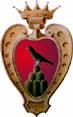 AREA TECNICAAlla c. a del SindacoAlla c. a diResponsabile Area TecnicaComune di Montefalco Il sottoscritto  La sottoscritta 	nato/nata a 	 	Prov. 		il 	Codice fiscale 		residente a 		Prov. 	C.A.P. 	 	in via 	 	n° civico 	con recapiti al  telefono 	 	 cellulare 	e-mail 	 	PEC 	in qualità di:  unico proprietario/a  comproprietario/a con 	 erede di  	 	in forza di 	  altro (descrivere) 	dell’alloggio realizzato dalla Cooperativa "Falco" in forza della convenzione stipulata ai sensi dell'art. 35 della legge 865/1971 in data ______________ rogito Notaio _______________________________ rep. 		in quanto primo/a/i assegnatario/a/i in virtù dell’atto di assegnazione stipulato in data _____________ a rogito del Notaio 	 	rep. n. 	 	registrato a 	
al n. 	 	dell'unità abitativa con relative pertinenze sopra individuata; in quanto proprietario/a/i successivo/a/i alla prima assegnazione in forza dell'atto di compravendita da _________________________________ stipulato in data _____________ a rogito del Notaio 		rep. n. 	 	registrato a 	 al n. 	 	dell'unità abitativa con relative pertinenze sopra individuata;L'unità abitativa e le relative pertinenze esclusive sono identificate al Foglio di mappa 28 del Catasto Fabbricati del Comune di Montefalco con:	la particella __________ sub __________ categoria __________ (alloggio)	la particella __________ sub __________ categoria __________ (autorimessa/box auto)	la particella __________ sub __________ categoria __________ (descrivere _______________________________)La somma dei millesimi di proprietà degli immobili sopraindicati è di _______________ (si invita a verificare il numero dei millesimi riportati sull’atto d’acquisto e/o con l'Amministratore del condominio)Con riferimento ai criteri stabiliti dall'articolo 31, commi da 45 a 50, della legge 23/12/1998, n. 448, e alle regole stabilite con la delibera Consiglio Comunale n. ________ del ____________CHIEDELa determinazione del corrispettivo per: la trasformazione del diritto di superficie in diritto di piena proprietà dell’area relativa agli immobili sopra identificati e contestuale rimozione dei vincoli soggettivi e di prezzo massimo di cessione/locazione; la rimozione dei soli vincoli soggettivi e di prezzo massimo di cessione/locazione previsti per gli immobili realizzati in edilizia convenzionata;A tal fine dichiara: di essere consapevole delle responsabilità e delle pene stabilite dalla legge per false attestazioni e mendaci dichiarazioni, sotto la propria responsabilità (artt. 75 e 76 del D.P.R. 28.12.2000 n. 445) e che su quanto dichiarato saranno espletate verifiche ai sensi della normativa vigente; la conformità urbanistica e catastale degli immobili sopra descritti e che sugli stessi non sono intervenute variazioni e/o ampliamenti di superficie che possano aver comportato modifiche ai millesimi di proprietà.ALLEGAcopia di un documento di identità in corso di validità.Eventuali comunicazioni del richiedente:Montefalco lì, ______/______/______	IL RICHIEDENTE	______________________________(eventuale, nel caso di comproprietà)	Per presa visione e condivisione	CONTITOLARE DIRITTI REALI	______________________________La presente richiesta può essere inoltrata con le seguenti modalità:a)	consegna all'Ufficio protocollo (piano terra Palazzo Comunale) durante l'orario di accesso al pubblico;b)	trasmessa a mezzo pec: comune.montefalco@postacert.umbria.itc)	trasmessa via mail: protocollo@comunemontefalco.itPer ulteriori informazioni rivolgersi al Servizio Urbanistica:mail urbanistica@comunemontefalco.it o chiamando il n. 0742616140 (attivo durante l'orario di accesso del pubblico).Informativa sul trattamento dei dati personali delle persone fisicheAi sensi dell’art. 13 del Regolamento UE 2016/679 - RGPD, il Comune di Montefalco, Titolare del trattamento dei dati personali, La informa che i dati raccolti con il presente modulo saranno trattati per scopi strettamente inerenti all’esercizio del diritto attivato, nel rispetto delle disposizioni di legge e regolamentari vigenti in materia.Il conferimento dei dati è obbligatorio per poter concludere positivamente il procedimento amministrativo ed avverrà, con l’utilizzo di procedure anche informatiche, nei modi e nei limiti necessari per perseguire la predetta finalità, anche in caso di eventuale comunicazione a terzi, di cui il Comune di Montefalco può avvalersi per l’esecuzione del procedimento amministrativo. La mancata indicazione dei dati comporta l’impossibilità di ottenere quanto richiesto;I dati raccolti saranno trattati in modalità prevalentemente informatica e telematica da personale autorizzato e/o da collaboratori e imprese individuati Responsabili del trattamento dal Comune stesso; saranno conservati in conformità alle norme sulla conservazione della documentazione amministrativa; saranno soggetti a comunicazione e/o a diffusione in adempimento ad obblighi previsti dalla legge o da regolamenti e non sono soggetti a trasferimento a Paesi terzi.Per l’esercizio dei suoi diritti potrà rivolgersi al Titolare del trattamento ovvero contattare il Responsabile Protezione Dati – R.D.P. o Data Protection Officer - D.P.O.- i cui riferimenti sono riportati di seguito.	Titolare del trattamento dei dati è il Sindaco pro-tempore del Comune di Montefalco, con sede in Piazza del Comune, 2 – 06036 Montefalco (PG), Centralino 0742/6161, PEC comune.montefalco@postacert.umbria.it;	Responsabile Protezione Dati - R.D.P. o Data Protection Officer - D.P.O. è Luca Iadecola al quale potranno essere formulate istanze e richieste all’indirizzo luca@studioiadecola.it. Per maggiori informazioni consultare il sito istituzionale alla pagina 